PRELUDE (let us quiet our hearts before the Lord)CALL TO WORSHIP L: Come, Holy God, draw near.P: We long to see you.L: Come, God of justice, be present today. P: We need your grace in our world. L: Come in this hour and touch usP: Show us your love.L: Though there are rulers, presidents, kings, queens, God is the Lord of all life.
P: In God we live and move and have our being.
L: God requires our faithfulness and our service.
P: We reach out to others with the same kind of love with which God has touched our lives.
L: Come, let us worship the Lord who is always with us.
P: Let us praise God who walks daily by our side. Amen.OPENING HYMN       “Immortal, Invisible, God Only Wise”               UMH 103PASTORAL PRAYEROPENING PRAYER (in unison): Holy God, we long to sense your presence and be assured that you have drawn near.  Awaken us with your love and grace and show us possibilities for our lives.  Assure us that we are not alone and that you walk with us always.  For this we offer you our thanks and praise. God, you are our refuge. When the world gets to be too much with us, we turn to you for consolation and healing. Help us today to hear your words of compassion. Enable us to be those who would willingly serve all people in need. For we ask these things in the name of Jesus our Lord. Amen.WELCOME & GREETINGSPSALTER                                               Psalm 99                                                 UMH 819 PRAYER OF CONFESSION: God of grace, though you are always present, you often feel distant.  Our minds seek to limit your reality to things we can understand.  Expand our imaginations, that we may see your kindness and grace at work in the world around us.  When our work becomes a burden and our struggles seem pointless, save us from despair.  Remind us to ground ourselves in faith and to reach out with hope and love, as we seek to live in your ways. Amen.1st READING                                    Exodus 33: 12-23     L: This is the Word of GodP: For the People of GodSHARINGS, JOYS, CONCERNS, PRAYERS OF THE PEOPLE.MUSICAL INTERLUDEGOSPEL READING                                 Mark 8: 22-26L: This is the Gospel of the LordP: Praise to You Lord Jesus ChristPRAISE AND WORSHIP                                         “He Has Made Me Glad” TFWS 2270“We Will Glorify the King of Kings” TFWS 2087“I Love You, Lord” TFWS 2068SERMONIC HYMN            “Open My Eyes, That I May See”                      UMH 454SERMON                                                                                                 Pastor Egan Bovell HYMN                                                “He Touched Me”                                       UMH 367PRAYER OF DISCIPLESHIP                                                                   TITHES AND OFFERING DOXOLOGYNOTICES & ANNOUNCEMENTSCLOSING HYMN             “Amazing Grace My Chains Are Gone“                  ScreenBENEDICTION***************************************************************************Our Mission StatementThe Bloomfield United Methodist Church’s mission is to be an instrument of God’s purpose in the world by coming together as a Christian faith community which is open to all ages and races; promoting spiritual growth and Christian ideals in daily living; providing opportunity for worship; nurturing and caring for one another; educating our children so they will know God; and reaching out to, and welcoming in the community and the world.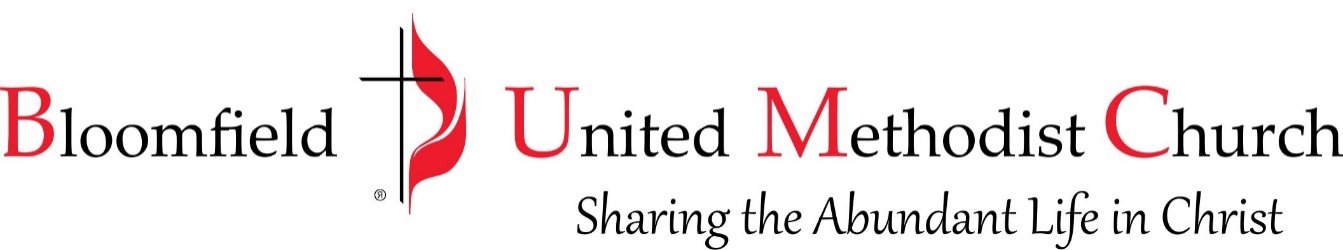 21st Sunday after PentecostOctober 22, 202311:00am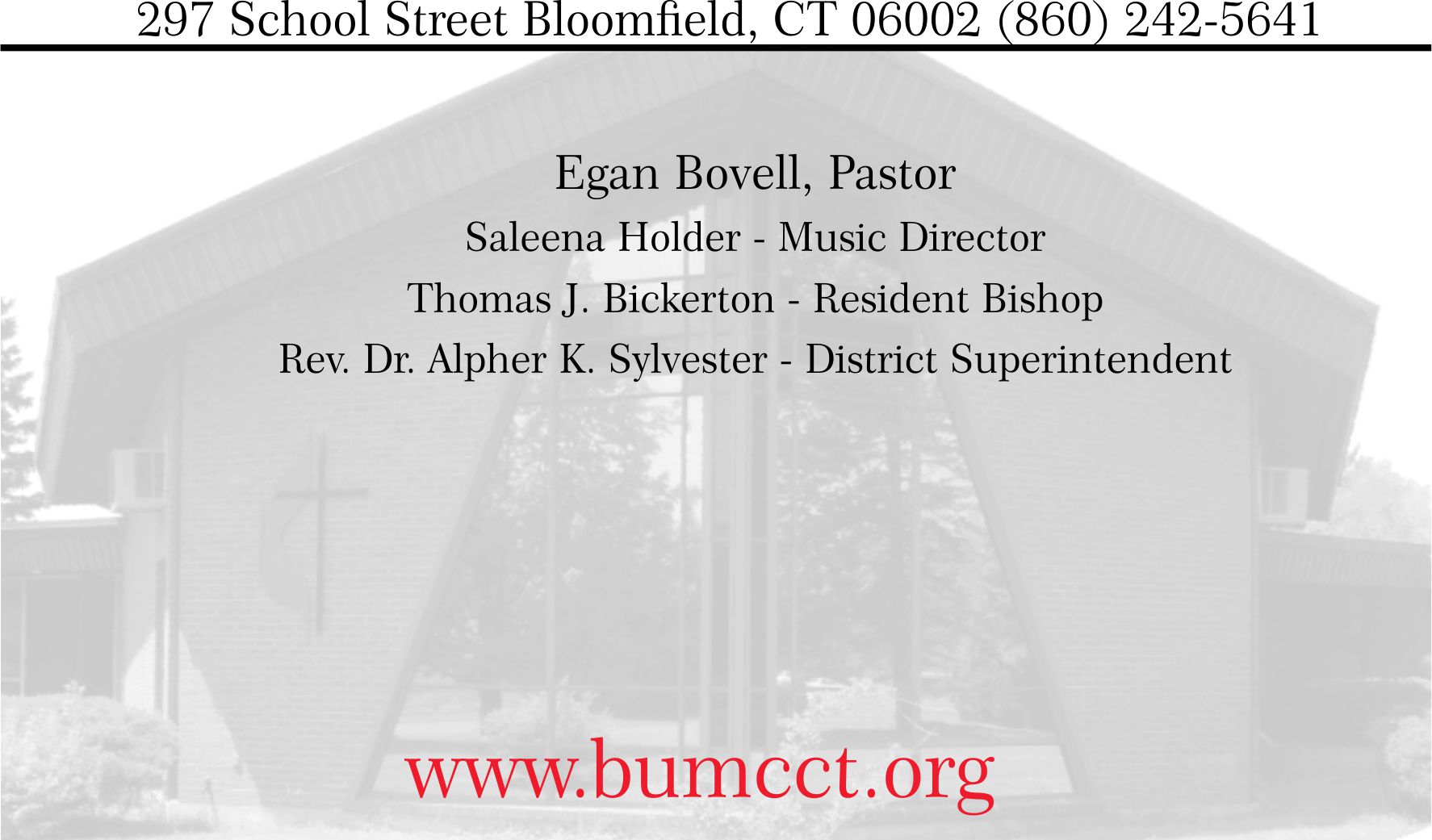 